Чим небезпечні укуси шкідливих комах? Як уникнути наслідки укусів?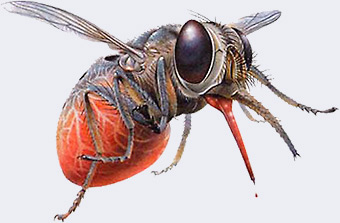 Попереду спекотне літо з усіма плюсами і мінусами. До мінусів віднесемо велика кількість літаючих, плазуючих і стрибають комах. Далеко не всі вони нешкідливі. І, крім настирливого дзижчання, можуть викликати низку неприємних і навіть небезпечних захворювань. Як захистити себе? І що зробити, якщо комаха все ж таки вкусила або вжалило.Чула, що мухи можуть розносити дизентерію. Як зрозуміти, що муха заразна?Мухи насправді розповсюджувачі та переносники шигел — збудників дизентерії. Цю інфекцію в деяких підручниках досі називають «мушиной хворобою» (поряд з «хворобою брудних рук »). Для дизентерії характерним є гострий початок — підвищення температури до 39-40°С, погіршення самопочуття, зниження апетиту, порушення сну. млявість, запаморочення і блювота.Через кілька годин до перерахованих симптомів приєднується частий стілець з домішкою крові або слизу. Дефекація супроводжується болями в животі. Через кілька днів після початку лікування температура поступово зменшується, стілець нормалізується, і людина починає йти на поправку. Як правило, відновлення займає кілька тижнів!— Ви питаєте, чи можна визначити заразність мухи? Звичайно, можна! Але тільки в спеціальній лабораторії. По зовнішньому вигляду і поведінки муха, переносить шигел, нічим не відрізняється від здорового побратима. Проте всі ми можемо допомогти собі і близьким, знизивши ймовірність контакту з мухами, а також попередивши інші моменти призводять до дизентерії.Рекомендують:• Закривати посуд і продукти харчування марлею, серветкою або кришкою, не допускаючи таким чином контакту з мухами• Оснастити вікна москітними сітками• Використовувати клейкі стрічки, фумігатори й інші способи боротьби з літаючої загрозою• Використовувати тільки якісну воду (бутильовану або з-під крана, очистивши через фільтр). Джерела й потоки в літній час повинні бути забуті. Гарантувати чистоту води ніхто не може• Ретельно мити овочі, фрукти та ягоди перед вживанням. А також стежити за повноцінної термічною обробкою м’яса і риби• обов’язково мити руки з милом після повернення з вулиці, перед їжею і після кожного відвідування туалетуКліщі-мисливціЯ дуже люблю гуляти в лісі. Однак моя мама категорично проти таких походів на початку літа. Вона мене лякає кліщами — найбільш небезпечними комахами, за її словами. І чому вона так боїться! Якщо вони насправді небезпечні, можна себе убезпечити і як?[/i][/color]На жаль, побоювання вашої мами обґрунтовані. Кліщі — одні з найбільш небезпечних комах, адже вони є переносниками грізного захворювання — кліщового енцефаліту! А кліщовий енцефаліт — це вірусна інфекція, що вражає центральну і периферичну нервову систему. Захворювання протікає дуже важко і може закінчитися паралічем і навіть летальним результатом.Поширенням інфекції «займаються» кліщі — небезпечні комахи, справжні мисливці за вдачею. Примітно, що кліщі можуть ховатися на гілках дерев, очікуючи свою жертву. І, відчувши тепло тіла людини або тварини, миттєво стрибати на нього зверху. А також переслідувати жертву на стежці або траві протягом деякого часу.Щоб убезпечити себе від грізного захворювання, рекомендується ретельно уникати зустрічей з кліщами.ШИГЕЛИ — паличкоподібні бактерії з закругленими кінцями. Шигели не утворюють спор, тому легко гинуть при кип’ятінні і хімічній обробці. Шигели довго зберігають життєздатність на посуді, овочах, фруктах і ягодах протягом 1 -2 тижнів, а в ґрунті — протягом 3 місяців!ЕНЦЕФАЛІТ — група запальних захворювань головного мозку, інфекційні, інфекційно-алергічної або алергічної природи. При цьому захворюванні можливе залучення в патологічний процес спинного мозку (енцефаломієліт) і мозкових оболонок (менінгоенцефаліт).Щоб видалити встромився кліща, потрібно надіти ласо з нитки на кліща якомога ближче до місця укусу, затягнути петлю і обертати за годинниковою стрілкою. Таким чином паразита можна витягнути цілком і уникнути запалення!Що робити, вирушаючи в ліс?1. Збираючись в лісовій похід, віддавайте перевагу світлому одязі. На темній важче помітити кліща. Заправляйте верхній одяг в штани, а штани — в шкарпетки. Захистіть Голову капюшоном або шапкою. Справа в тому, що кліщі повзають по тілу, вишукуючи шматочок голої шкіри, до якої можна присмоктатися. Максимально закривши одягом тіло, ви максимально захищаєте себе від кліщів.2. В поході або на прогулянці кожні 15-20 хвилин проводите огляд своїй одежі, голови та відкритих частин тіла. Пам’ятайте: кліщі найбільше люблять верхню половину тулуба. Ретельно оглядайте волосяну частину голови, шию, на жаль, часто вони ховаються саме там.3 Зупиняючись на ночівлю в наметі, пам’ятайте, що кліщі можуть заповзати всередину і кусати уві сні. Намагайтеся влаштувати нічліг подалі від стежки, основного місця полювання кліщів. Перед сном нанесіть на відкриті ділянки тіла репелент і «по-пшикайте» на намет і спальний мішок спеціальним аскарицидным, тобто протівоклещевим, спреєм.Якщо все ж таки вкусив?вкусив кліщ. постарайтеся як можна швидше приїхати в травмпункт. Там його видалять і зможуть перевірити, чи не є він рознощиком інфекції. Якщо ви знаходитесь далеко від міста, видалити кліща самі.Для цього полийте комаха рослинним маслом і почекайте декілька хвилин. Кліщ задихнеться, і після цього ви зможете видалити його обережними выкручивающими рухами (як ніби ви намагаєтеся викрутити гвинтик). Якщо різко смикнути, частина тіла кліща залишиться під шкірою, що дуже неприємно і небезпечно. Відвезіть кліща на аналіз в травмпункт. Це необхідно для прогнозування інфікування кліщовим енцефалітом.Як втекти від комара?Ми всі проводимо літо на дачі. Вона у нас в лісі, тому комарів, звичайно, чимало. Мені, як дорослій людині, це не так критично. А ось малюкові, боюся, доведеться несолодко. Як захистити дитину від «жужжалок»?— Ви абсолютно праві. Комарі можуть завдати малюкові масу неприємностей. Монотонне дзижчання порушує сон. Малюк перевертається, прокидається і вранці встає не відпочив. Це перший неприємний момент. А другий і зовсім небезпечний! Справа в тому, що жаляча самка комара при укусі впорскує в шкіру мікроскопічну дозу отрути. А він, як відомо, викликає сильний свербіж.У результаті дитина постійно мучиться від бажання свербіти. Це також порушує сон і звичну активність дитини. До того ж расчеси — благодатний грунт для бактеріального інфікування. Діти можуть занести інфекцію брудними руками, в такому випадку досить швидко розвивається запалення. У важких випадках можливі навіть нагноєння з підвищенням температури тіла і погіршенням самопочуття. Щоб цього не відбувалося, необхідно прикласти всі зусилля, щоб малюк і комар просто не зустрілися.Для цього рекомендується:• Поставити на вікна москітні сітки (або їх марлевий аналог).• Під час вечірніх або лісових прогулянок, коли комарі починають своє полювання, нанести на тіло дитини репеленти — спеціальні засоби, що відлякують комах. Будьте уважні, уникайте попадання лосьйону (крему, спрею) у вічі.Якщо випадково репелент потрапив дитині в очі слід негайно промити їх великою кількістю чистої проточної води. При наявності почервоніння і неприємних відчуттів необхідно показати дитину лікарю. Перед застосуванням засобу обов’язково прочитайте на етикетці, рекомендовано воно для вживання дітям!• Убезпечити будинок від комах, повзаючих та літаючих, вам допоможуть спеціальні прилади — фумігатори.Якщо комар все-таки дістався до дитячої шкіри — накладіть на укуси содові прохолодні компреси, а потім змастіть горбки зеленкою. Ще із засобів народної медицини: кубик льоду, прикладений до укусу, або розтертий листочок бузини. Можна промити ранку перекисом водню, слабким розчином марганцівки і нанести протизудний гель або крем, наприклад фенистил-гель.УВАГА! Комахи можуть поширювати ще масу всіляких інфекцій. Воші — поворотний тиф. ґедзі — туляремію. комарі — малярію. Оси та бджоли часто стають винуватцями алергічних реакцій. А заморські паразити — причиною серйозних інфекцій, що супроводжуються лихоманками і навіть іноді закінчуються летальним результатом.Що стосується такого страшного захворювання, як малярія, переносниками якої є комарі, то в Україні воно переможено. Тому ймовірність зараження малярією на власній дачі практично дорівнює нулю. А от якщо ви збираєтеся на відпочинок в теплі країни, наприклад в Африку, рекомендується завчасно зробити щеплення.